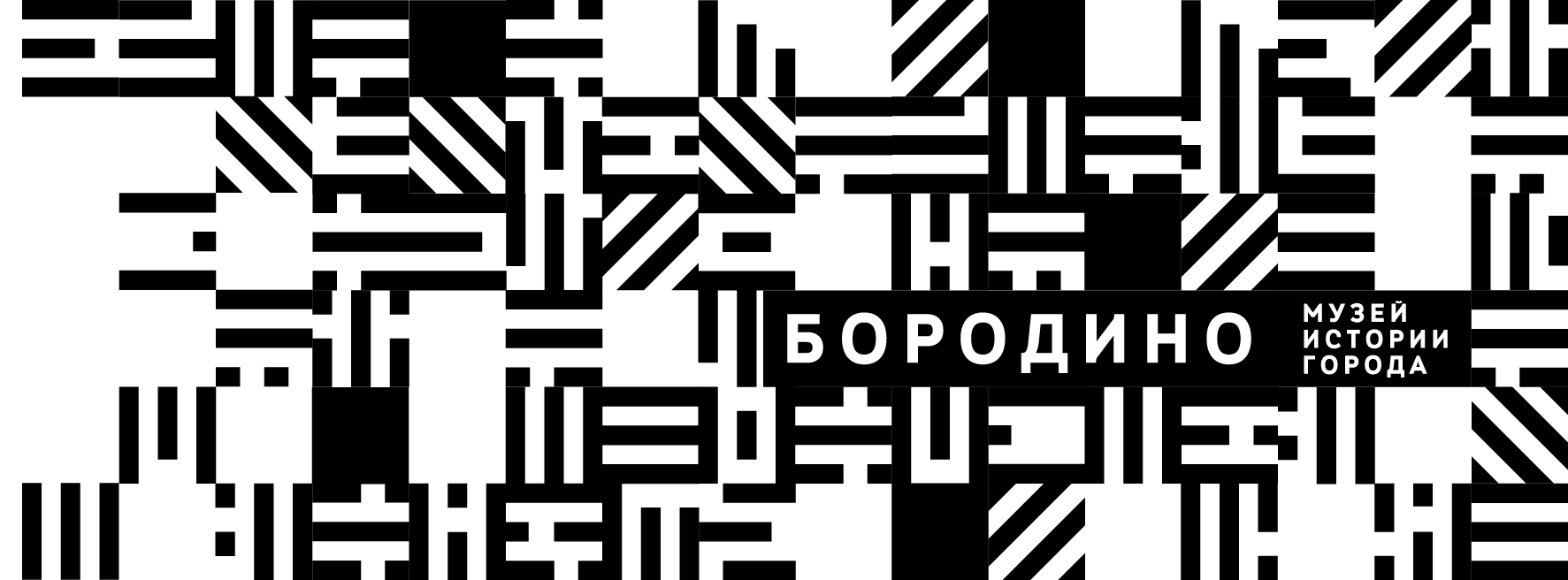                 Информация об учрежденииИнформация об учредителе: Отдел культуры, спорта, молодежной политики и информационного обеспечения администрации города Бородино. 663981, Красноярский край, г. Бородино, ул. Горького, д. 5. Электронный адрес oksimp.borodino@mail.ruПолное наименование учреждения: Муниципальное бюджетное учреждение культуры  Музей истории города БородиноСокращенное наименование учреждения: МБУК МИБ Дата создания учреждения: 25 сентября 1996Для посетителей музей открыт:Вторник-пятница с   9-00 до 18-00Суббота                с 11-00 до 16-00Выходной             воскресенье, понедельник   Телефоны  для записи на экскурсии:3-26-36,    3-40-41Электронная почтаMuzey.borodino@mail.ruНаш сайтwww.borodinomuseum.ruГруппа в соц.сетяхhttps://vk.com/muzey_borodino Адрес музея: 660981, г. Бородино, ул. Октябрьская, 56Схема проезда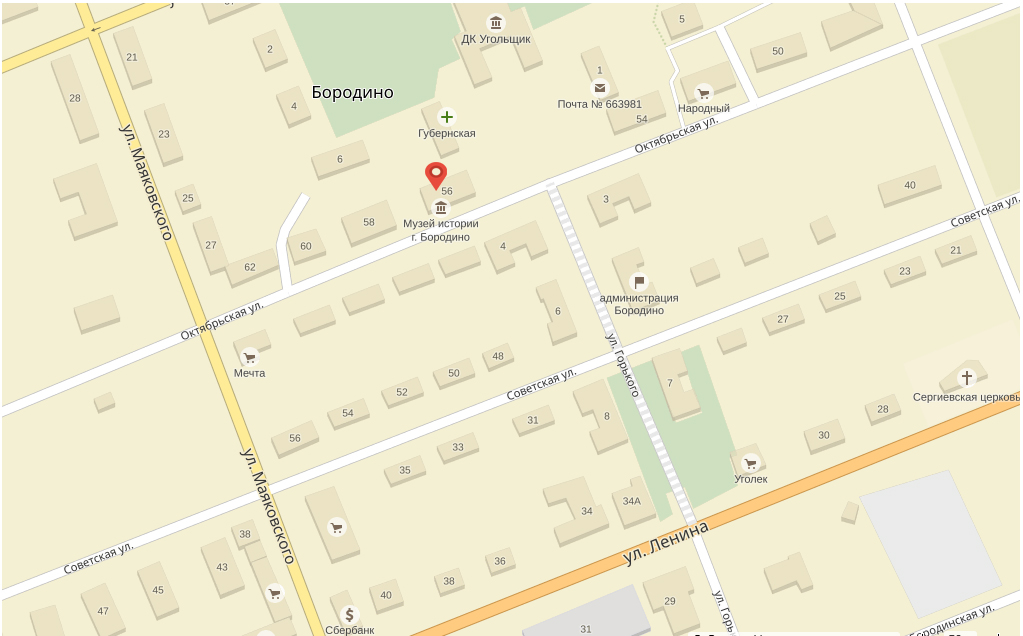 Структура управления:Административный персоналДиректор – Соколова Людмила ВалентиновнаЗаместитель  директора по АХЧ – Зевакина Екатерина Михайловна                       Основной персонал                                             Главный хранитель фондов – Ефременко Наталья Анатольевна                 Методист по научно-просветительской деятельности Методист по музейно-образовательной деятельности Научный сотрудник ЭкскурсоводХудожник Обслуживающий персоналРабочий по текущему ремонту Уборщик служебных помещенийГардеробщик